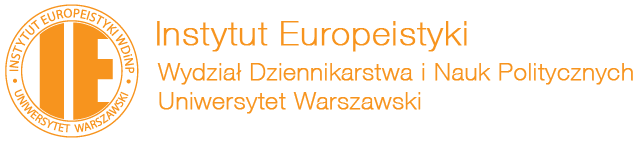 Formularz zgłoszeniowyV  Ogólnopolskie Europeistyczne Warsztaty Metodologiczne dla Doktorantów i Habilitantów 			16-17 września 2014 r. Uniwersytet WarszawskiImię i nazwisko: Stanowisko: Uczelnia/instytucja: Adres (ulica, nr domu, kod, miejscowość): Tel. kontaktowy: Adres e-mail: Tytuł pracy:Charakter pracy:  rozprawa doktorska  praca habilitacyjna  inny…………………………………Sprzęt potrzebny do prezentacji:  laptop  projektor multimedialny  inny ……………………………………………Założenia teoretyczne i metodologiczne pracy (maksymalnie 5 stron): Założenia teoretyczne i metodologiczne pracy